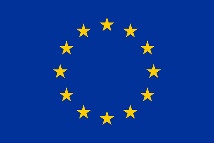 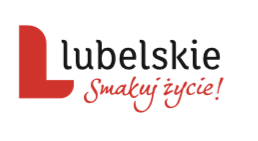 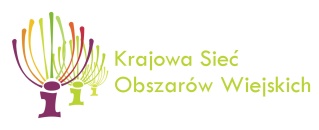 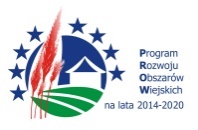 „Europejski Fundusz Rolny na rzecz Rozwoju Obszarów Wiejskich: Europa inwestująca w obszary wiejskie”.
Materiał współfinansowana ze środków Unii Europejskiej w ramach Schematu II Pomocy Technicznej „Krajowa Sieć Obszarów Wiejskich” Programu Rozwoju Obszarów Wiejskich na lata 2014-2020Instytucja Zarządzająca Programem Rozwoju Obszarów Wiejskich na lata 2014-2020 – Minister Rolnictwa i Rozwoju Wsi.Materiał opracowany przy współpracy JR KSOW Województwa LubelskiegoREGULAMIN REKRUTACYJNYWyjazdu studyjnego do Portugalii dla przedstawicieli małych przedsiębiorstw, gospodarstw agroturystycznych i producentów lokalnych produktów z obszarów wiejskich Województwa LubelskiegoA. Postanowienia ogólne1. Wyjazd studyjny organizowany jest przez Województwa Lubelskie z siedzibą w Lublinie, ul. Artura Grottgera 4, 20-029 Lublin, w ramach Realizacji planu operacyjnego Krajowej Sieci Obszarów Wiejskich Województwa Lubelskiego pn.: „Agroturystyka szansą na rozwój obszarów wiejskich”. Niniejszy regulamin ustala zasady rekrutacji uczestników w/w wyjazdu studyjnego, zwanego dalej wyjazdem. 2. W wyjeździe studyjnym mogą brać udział wyłącznie pełnoletnie osoby fizyczne, mające miejsce zamieszkania (zameldowania) na obszarze Województwa Lubelskiego.3. W wyjeździe studyjnym mogą brać udział wyłącznie osoby będące przedstawicielami małych przedsiębiorstw, gospodarstw agroturystycznych oraz producenci lokalnych produktów: 4. Udział w wyjeździe studyjnym jest bezpłatny. Liczba miejsc ograniczona. 5. Wyjazd studyjny współfinansowany jest ze środków Unii Europejskiej w ramach Pomocy Technicznej Programu Rozwoju Obszarów Wiejskich na lata 2014-2020, Schemat II, działanie: „Wspieranie współpracy w sektorze rolnym i realizacja przez rolników wspólnych inwestycji”.B. Rekrutacja1. Zgłoszenia na wyjazd należy dokonać w terminie podanym w ogłoszeniu, poprzez przesłanie skanu wypełnionego i podpisanego formularza zgłoszeniowego na adres e-mail ksow@lubelskie.pl. Formularz zgłoszeniowy zamieszczony jest na www.lubelskie.ksow.pl. 2. Wysłanie wypełnionego formularza zgłoszeniowego oznacza akceptację wszystkich postanowień Regulaminu rekrutacyjnego. 3. Zgłoszenia, które nie zawierają wszystkich wymaganych informacji i podpisów, nie będą brane pod uwagę. 5. O zakwalifikowaniu do uczestnictwa w wyjeździe decyduje kolejność zgłoszeń oraz merytoryczne uzasadnienie dla zgłaszanego kandydata z tym, że z każdej działalności tj.: małe/lokalne przedsiębiorstwa, gospodarstwo agroturystyczne, producenci produktów lokalnych, zostanie wybranych do 6 zgłoszeń. 6. Przy weryfikacji czy zgłoszenie zostało złożone w terminie, liczy się data i godzina wpływu na skrzynkę pocztową oddziału Jednostki Regionalnej Krajowej Sieci Obszarów Wiejskich Urzędu Marszałkowskiego Województwa Lubelskiego: ksow@lubelskie.pl. 7. Po zakończeniu terminu przesyłania zgłoszeń Organizator sporządza listę podstawową i rezerwową uczestników wyjazdu. 8. Osoby wyłonione do uczestnictwa w wyjeździe zostaną poinformowane telefonicznie lub e-mailowo9. program wyjazdu zostanie przekazany uczestnikom wyjazdu najpóźniej 7 dni przed planowanym terminem wyjazdu.C. Postanowienia końcowe 1. Organizator zastrzega sobie prawo weryfikacji czy osoby zgłaszające się spełniają warunki określone w niniejszym regulaminie, jak również w przepisach prawa. W tym celu Organizator może żądać od uczestnika złożenia określonych oświadczeń, podania określonych danych bądź przedłożenia określonych dokumentów, w tym zwłaszcza podania adresu zamieszkania lub zameldowania i numeru telefonu kontaktowego. Niestosowanie się do niniejszego regulaminu lub do odpowiednich przepisów prawa, jak również odmowa spełnienia powyższych żądań, powoduje natychmiastowe wykluczenie danej osoby z procesu rekrutacji i uprawnia Organizatora do odmowy zakwalifikowania do wyjazdu oraz powoduje natychmiastowe wygaśnięcie ewentualnego prawa do uczestnictwa w wyjeździe bądź do jakichkolwiek innych roszczeń w stosunku do Organizatora. 2. Poprzez złożenie wypełnionego formularza zgłoszeniowego kandydaci wyrażają zgodę i upoważniają Organizatora do przetwarzania ich danych osobowych podanych w formularzu zgłoszeniowym, w celu realizacji operacji pn. „Agroturystyka szansą na rozwój obszarów wiejskich”. Administratorem danych osobowych jest Województwo Lubelskie, ul. Artura Grottgera 4, 20-029 Lublin. Podanie danych osobowych jest dobrowolne, ale wymagane dla uczestnictwa w wyjeździe. Uczestnicy wyjazdu mają prawo wglądu do swoich danych osobowych oraz ich poprawiania lub usunięcia, prawo to może być wykonywane poprzez przesłanie odpowiedniego wniosku w formie pisemnej na adres Organizatora. 3. Zgłaszając swój udział w wyjeździe uczestnik podporządkowuje się postanowieniom niniejszego regulaminu i wyraża zgodę na jego treść. 4. Postanowienia niniejszego regulaminu są wyłączną podstawą prowadzenia procesu rekrutacji do wyjazdu, a ich wykładnia i interpretacja należy wyłącznie do Organizatora. 5. Organizator nie ponosi odpowiedzialności za działania lub zaniechania operatorów usług telekomunikacyjnych, Internetowych a w szczególności niewykonanie lub nieprawidłowe wykonanie przez uczestników zobowiązań określonych w niniejszym regulaminie, spowodowane takim działaniem lub zaniechaniem. 6. Niniejszy regulamin jest dostępny na witrynie www.lubelskie.ksow.pl oraz do wglądu w siedzibie Organizatora. 7. Organizator zastrzega sobie prawo zmiany zasad rekrutacji, w tym treści niniejszego regulaminu w trakcie trwania rekrutacji. ……………………. 					                               ………………..…………………………………….……….         Data 	 			                                                                                 Podpis kandydata